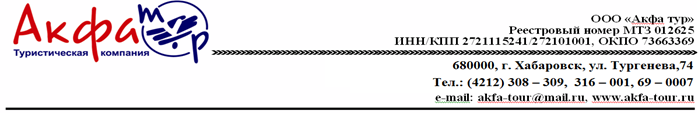 о. Сахалин и остров Спящих вулканов(о.Сахалин – о.Итуруп)7 дней/6 ночей Период действия программы: с 05 июня по 09 октября 2022Даты заездов: еженедельно, по воскресеньямВНИМАНИЕ!   Туроператор    оставляет    за собой право изменять порядок проведения экскурсий, в зависимости от погодных условий и набора сборного тура, при этом объем и содержание экскурсии остается неизменным! В случае возникновения сводного времени из-за изменения расписания теплохода и авиарейсов между о. Сахалин и Курильскими островами, не включённые в программу экскурсии, предоставляются за дополнительную плату.Стоимость тура на 1 человека:  В стоимость тура входит:- экскурсии по программе;- трансферы по программе;- проживание в гостинице на о. Итуруп (номера с   удобствами на блок; при одноместном размещении в номере может быть 2 кровати) ;- питание по программе;- транспортное обслуживание на маршрутах; - сопровождение профессиональными инструкторами на всех маршрутах;- оформление погранпропуска на о. Итуруп;- страховка от несчастного случая, страховое покрытие до 100 000 руб;- плащ-дождевик и дождевики на обувь.Дополнительно оплачивается:1. Гостиница в Южно-Сахалинске (стоимость указана на одного человека за 3 ночи)Внимание! При самостоятельном бронировании размещения в Южно-Сахалинске просим учесть:- трансфер на прибытие / убытие (встречу/проводы) предоставляется за дополнительную плату: 480 руб. с человека в одну сторону, в черте города, без заезда на рынок;- турист должен самостоятельно прибыть к месту сбора группы на трансфер в аэропорт при отправлении на Курильские острова, место и время для сбора подтверждается накануне или самостоятельно прибыть в аэропорт;- по возвращению группы с Курильских островов трансфер доставляет туристов только до базовых гостиниц;- турист должен самостоятельно прибыть к месту начала групповых экскурсий по программе, место и время для сбора подтверждается накануне, по окончании экскурсии туристы доставляются только до базовых гостиниц.2. Дополнительно оплачивается:1. Авиабилет Хабаровск-Южно-Сахалинск-Хабаровск взрослый от 16000 р (без багажа), от 20000 р (с багажом), дети до 12 лет от 14000 р (без багажа), от 17000 р (с багажом);При наличии субсидии: пенсионер и молодёжь до 23 лет 4000 р/ дети до 12 лет 3500 р (с багажом).2. Билет на самолет по маршруту Южно-Сахалинск – Курильск – Южно-Сахалинск от 12900 руб./1 чел Примечание:С собой необходимо иметь: фотоаппарат, теплую и непромокаемую одежду, куртку, резиновые тапочки, непромокаемую обувь, купальный костюм, средства от комаров, защитный крем от солнца, головной убор. ОФОРМЛЕНИЕДля оформления пропуска на Курильские острова необходимы следующие документы: Для граждан РФ:- качественная копия паспорта РФ, (полный разворот с паспортными данными, полный разворот с пропиской);- детям до 14 лет копия свидетельства о рождении;- номер мобильного телефона (обязательно!)Для иностранных граждан:- копия паспорта для въезда в РФ (полный разворот с паспортными данными);- копия визы в РФ (если требуется) (полный разворот);- номер мобильного телефона (обязательно!)Сроки подачи документов для оформления пропуска:- для граждан РФ не позднее чем за 15 дней до заезда- для иностранных граждан не позднее чем за 30 дней до заезда.1 деньПрибытие на остров Сахалин.Обзорная экскурсия по городу Южно-Сахалинск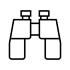 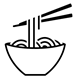 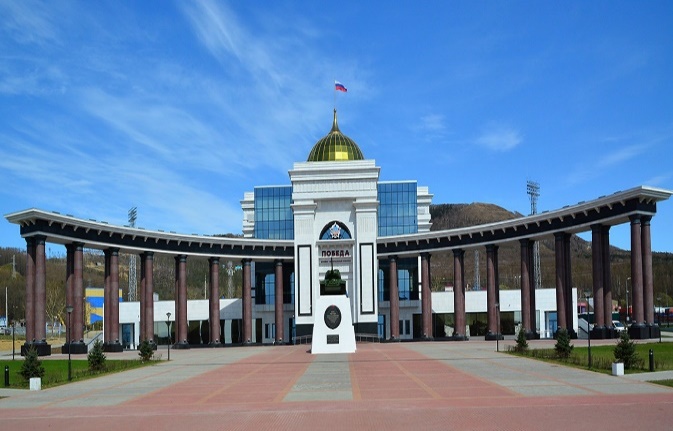 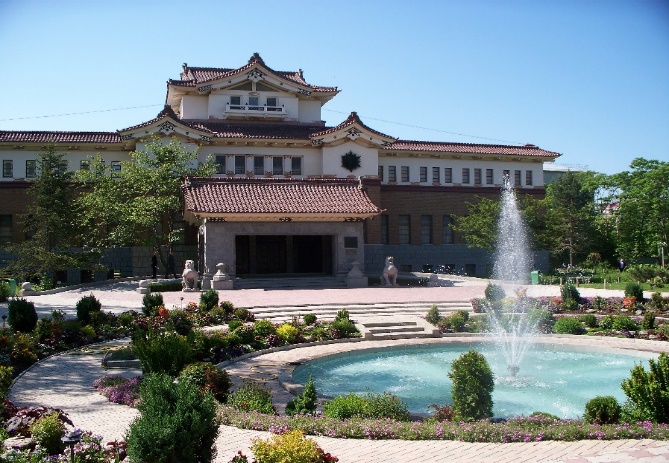 Прибытие в г. Южно-Сахалинск. Встреча в аэропорту. Трансфер в отель, размещение. ВНИМАНИЕ! Заселение в гостиницу с 14:00 (возможен ранний заезд с доплатой 50%/номер/сутки).15:00 Обзорная экскурсия по городу (3 часа).  Во время экскурсии по Сахалинскому областному краеведческому музею, построенному в 1937 году японским архитектором, вы познакомитесь с историей открытия Сахалина и периодами правления, пережитые островом. Мы расскажем, как рос и развивался город в период японского правления (тогда он назывался Тойохара), вы увидите сохранившиеся японские здания, построенные в те далекие времена. Посетите самые яркие места современного Южно-Сахалинска и основные достопримечательности островной столицы: пл. Ленина, мемориальный комплекс «Победа», храм Рождества Христова, смотровую площадку ГЛК «Горный воздух», откуда открывается великолепный вид на весь город, аллею Славы.18:00 Приветственный ужин по-сахалински. Свое путешествие мы начнем знакомством с сахалинской кухней. На нашем ужине вы отведаете знаменитый суп хемультан, салаты из сахалинских дикоросов (папоротник, лопух).За ужином обсудим детали путешествия и подарим вам необходимые атрибуты к путешествию по Сахалину и Курильским островам. Погода на Сахалине и Курильских островах меняется очень быстро и чтобы ваше путешествие было комфортным, мы приготовили для вас плащи и дождевики на обувь. Ваша обувь и одежда будут оставаться всегда сухой, даже в самую ненастную погоду.          Cамостоятельное возвращение в гостиницу. Отдых.  2 деньВыезд на о. Итуруп, джип-тур  к подножью вулкана Баранский07:30 Завтрак в ресторане гостиницы. Трансфер в аэропорт.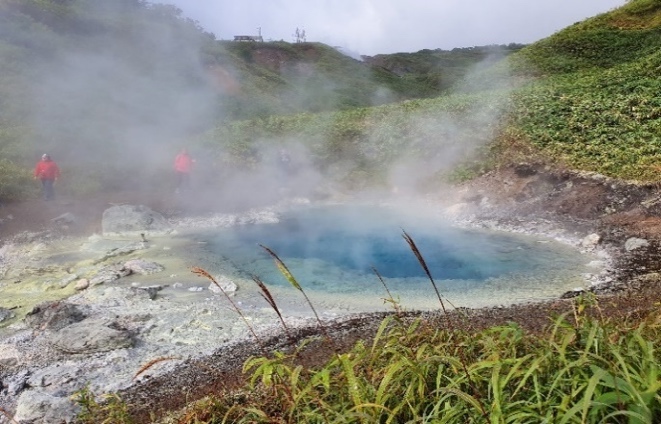 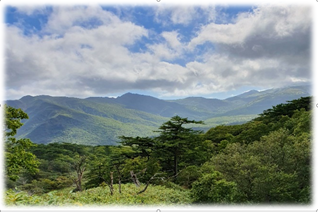 10:00 Вылет из Южно-Сахалинска.  11:05 Прибытие в Курильск (о.Итуруп). Трансфер в Курильск.12:30 Легкий полдник и знакомство с нашей командой на Итурупе.13:00 По традиции, знакомство с островом мы начинаем с краеведческого музея, где нас встречают профессионалы любящие свой край люди и знающие историю о.Итуруп.14:30 Джип-тур вулкану Баранского на автотранспорте (продолжительность 4 часа).Вулкан Баранского (высота 1132 метра)– один из самых доступных действующих вулканов острова Итуруп с горячими озёрами необычного бирюзового цвета, фумаролами, минеральными ручьями и лечебными источниками. Мы поднимемся   на вулкан, насладимся красотой и отдыхом   в термах, отведаем яйца с икрой, сваренными прямо в вулканической воде и запьем вкуснейшим чаем по-курильски.15:00 Прогулка по фумарольному полю вулкана Баранского.16:00 Спуск к бирюзовым озерам. Прогулка. Фотосессия. Варим яйца и дегустируем с икрой.17:00 Отдых в термальных источниках вулкана Баранского.19:30 Трансфер в гостиницу, размещение. 20:00 Ужин в кафе. 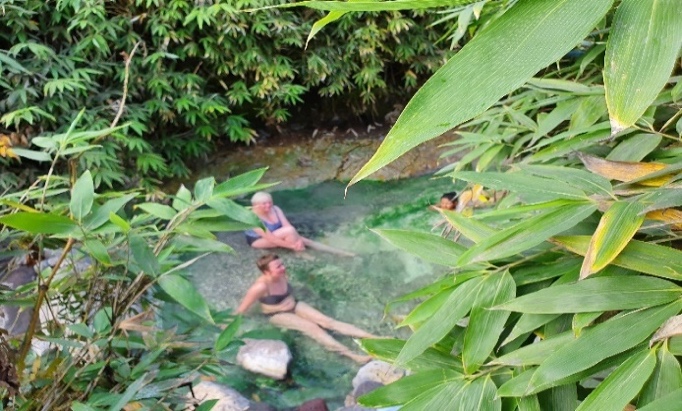 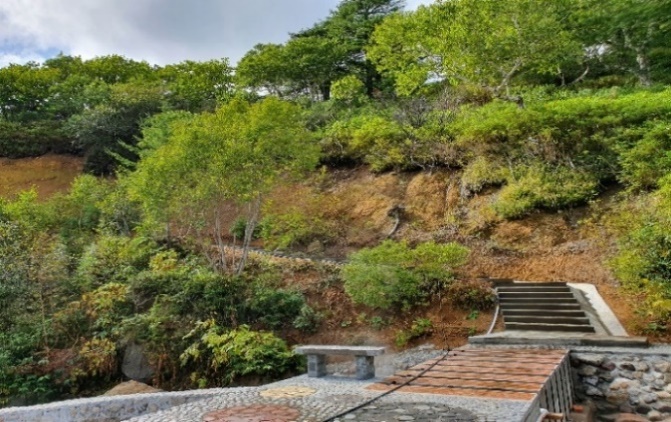 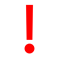 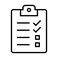 ВНИМАНИЕ! В районе фумарольных полей необходимо соблюдать меры предосторожности – можно провалиться в горячую грязь, в районе минеральных источников – получить химические ожоги. Купаться можно только в источниках с определенной температурой воды. РЕКОМЕНДАЦИИ: на данном маршруте желательно иметь купальные принадлежности, полотенце, резиновые тапочки. Экскурсия проходит на автотранспорте.3 деньМорская прогулка вдоль побережья к Белым скалам, бухте Парусная, оз. Сопочное. Термы «Жаркие воды»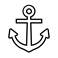 09:00 Завтрак в кафе.10:00 Трансфер в бухту Оля (пос.Рейдово). Посадка в лодки для отправления на морскую прогулку.  11:00 Морская прогулка   вдоль побережья Охотского моря к пляжу с Белыми скалами. Длина скал составляет 28 км.  Состоят из пористого вулканического стекла и пемзы, застывшего в результате колоссального извержения раскаленной газовой тучи. Песок пляжа состоит из белого кварцевого песка и черного титаномагнетитового. Из-за смеси этих двух песков образуется необычайно красивый серо-графитовый песчаный пляж.13:00 Следующая  бухта нашей экскурсии – Парусная. Высаживаемся на берег. В глубине  бухты,  в живописном каньоне находится водопад «Девичьи косы» высотой 10 м. Высадка в районе красивого озера на Итурупе – озеро Сопочное (при высокой волне высадка невозможна! В этом случае морская прогулка вдоль побережья). Индивидуальность озера в его подковообразной форме и невероятно красивых пейзажей, потрясающих свой красотой в любую погоду.14:00 Высадка на пляже с Белыми скалами. Прогулка по каньону!15:00 Обед на берегу моря возле черных камней (уха по-итурупски, чай с курильским шиповником и травами, копченная рыбка).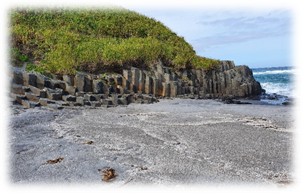 16:30 Посадка на наземный транспорт. Выезд к термальным источникам.17:00 После морской прогулки, вы насладитесь отдыхом в термальных источниках «Жаркие воды» (1 час). 18:30 Возвращение в гостиницу.  19:00 Ужин в кафе.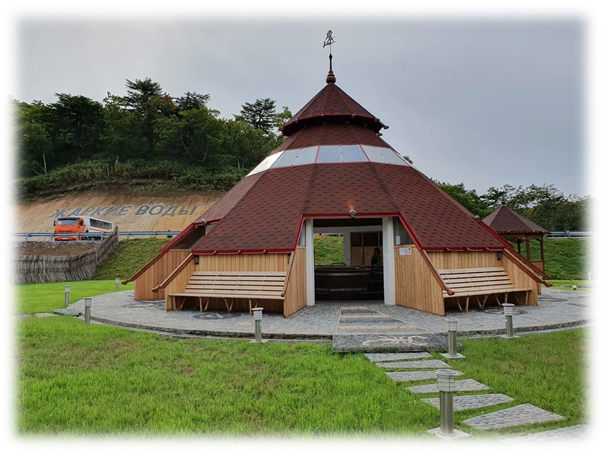 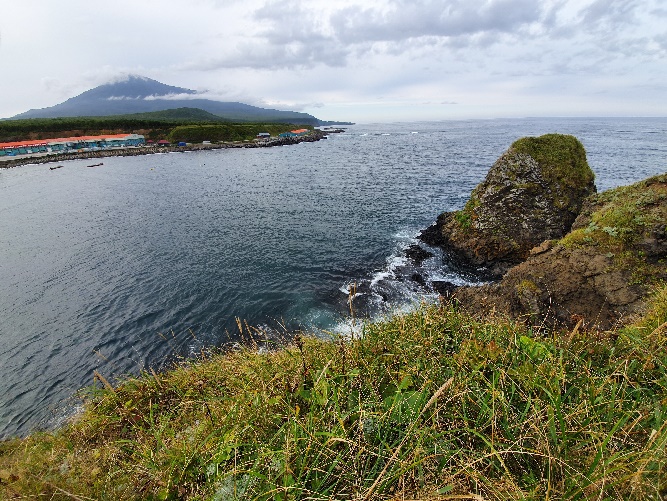 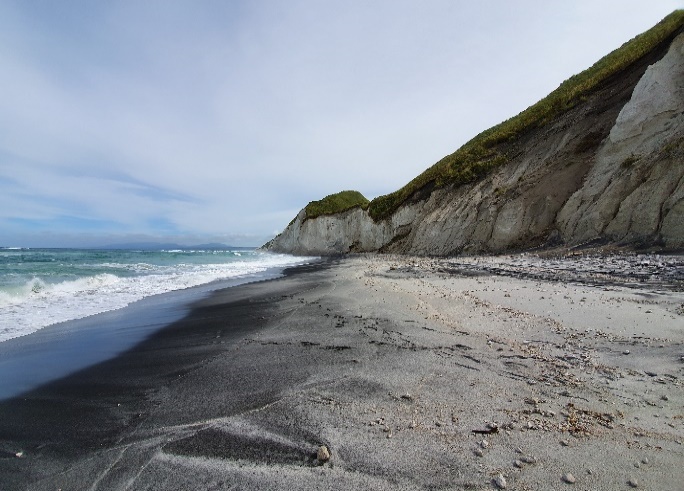 РЕКОМЕНДАЦИИ: на данном маршруте по пути следования на лодках по морю, есть вероятность промочить ноги, не забудьте взять плащ и дождевики на обувь, шапку, перчатки, купальные принадлежности, полотенце.ВНИМАНИЕ! В случае плохих погодных условий и невозможности выйти в море, морская прогулка будет заменена на автотур.ВАЖНО: в период с 01 мая – 02 июня и с 10 сентября по 27 октября проводится джип-тур по маршруту: Белые скалы – бухта Парусная – водопад «Девичьи косы» - бухта Торная4 деньДжип-тур в бухту Касатка, «зеркальный пляж», плато Янкито09:00 Завтрак в кафе.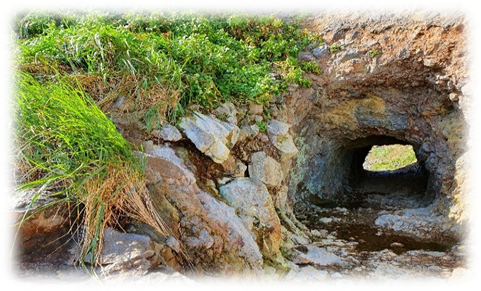 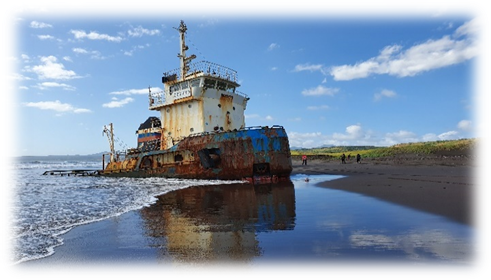 10:00 Выезд   сторону Тихого океана.11:00 Бухта Касатка. Первая остановка в «Майами» у необычного арт-объекта в виде заброшенной военной техники, собранной в одном месте. Она приведена в порядок и размещена на общей площадке. В центре композиции установлена стойка с табличками названий некоторых городов и расстояний до них.Как Вы думаете, какой город расположен дальше всего от места объекта и почему именно так необычно назвали итурупцы это место? 12:00 Вторая остановка на «зеркальном» пляже похожем на бескрайнее морское зеркало. Выброшенное на мель рыболовное судно «Корунд», самый популярный фото объект у гостей острова. Мы обязательно проедем к скале «Чёртовка».  В свое время японцы пробили в ней туннели для сквозного прохода в военных целях, сохранившиеся до сегодняшних дней. Вы пройдете (где-то пролезете) по местам боевых действий, увидите место бывшего «госпиталя», так называли лабораторию, где японцы работали над разработкой бактериологического оружия. В хорошую погоду, желающие искупаются в Тихом океане.14:00 Легкий полдник (чай, кофе, бутерброды с рыбой). Отправление в г.Курильск16:00 Прибытие в Курильск.16:00 Обед в кафе.17:00 Отправление к подножью вулкана Богдан Хмельницкий, на лавовое плато Янкито, представляющее собой плато застывших лавовых потоков причудливой формы. Красивые пейзажи открывающиеся с любой точки обзора. Яркие, эффектные фотографии, неповторимые впечатления! Дорогие дамы, почувствуйте себя фотомоделью, возьмите с собой свое любимое платье и проведите потрясающую фотосессию среди застывших потоков лавы!19:00 Насыщенный день мы завершим отдыхом в термальных источниках «Ванночки» (пос. Рыбаки). 20:30 Ужин в кафе.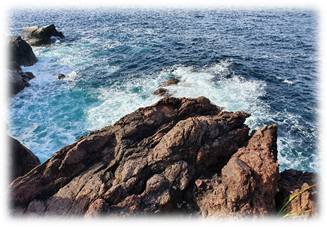 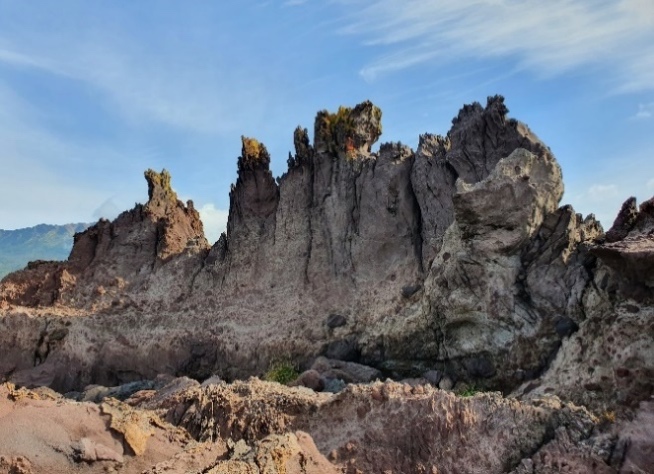 РЕКОМЕНДАЦИИ: на данном маршруте желательно иметь купальные принадлежности, полотенце, при неблагоприятных погодных условиях не забудьте взять плащ и дождевики на обувь.5 деньВылет из Курильска в Южно-Сахалинск. Свободный от экскурсий день09:00 Завтрак в кафе гостиницы. Трансфер в аэропорт.Вылет из Курильска.Прибытие в Южно-Сахалинск. Встреча. Трансфер в гостиницу. Размещение. Свободное время.6 деньГастрономическая экскурсия «Сбор диких устриц и обед с морепродуктами»08:00             Завтрак в ресторане гостиницы.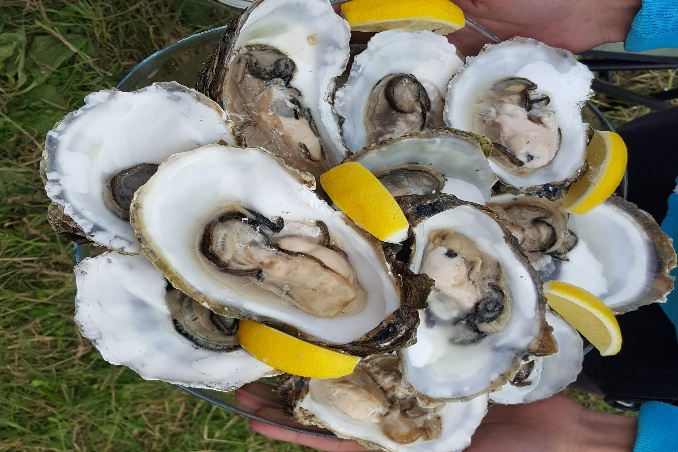 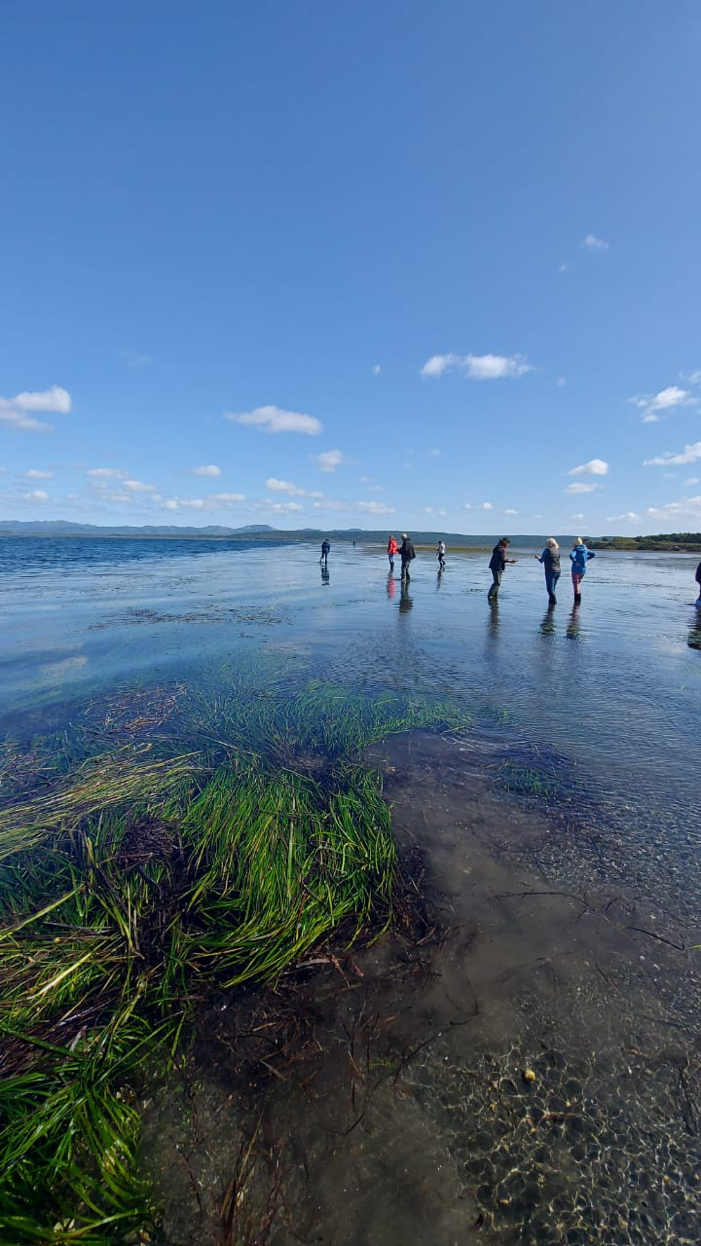 09:00 – 11:00 Трансфер Южно-Сахалинск – лагуна Буссе. Вас ждет увлекательное путешествие в уникальный «ресторан» морской кухни с дегустацией диких устриц, совершенно уникальных по своим вкусовым качествам, которые сможете попробовать только на Сахалине.Вы будете вместе с командой управлять катамараном при переходе на устричную банку, собирать устрицы, мидии, рапан, трубач и дегустировать сразу на устричном острове. По возвращению на берег вас ждет потрясающий обед из свежевыловленных морепродуктов и обязательно устриц. Вы уже заметили? Устриц будет много!11:00 – 11:30 Прохождение инструктажа по управлению катамарана и экипировка перед выходом на устричную банку.В экипировку входит: весло для управления катамараном, спасательный жилет, сапоги.11:30 – 13:30 Переход на катамаране к устричной банке, сбор устриц, возможна дегустация устриц на банке. ВАЖНО: гости управляют катамараном вместе с сопровождающим.13:30 – 16:00 Возвращение на берег. Обед из свежевыловленных морепродуктов, умело приготовленный нашим поваром.В меню: дикие устрицы с лимоном и фирменным устричным соусом от шеф-повара Алекса Прус (Гонконг); запеченные устрицы и мидии под сыром с чесночком; блюдо «Сахалинское детство» (сезонная рыба, запеченная в листьях лопуха); «суп дня» из морепродуктов; свежие овощи; морс; чай/кофе.Отдых на берегу лагуны.16:00 – 18:00 Трансфер лагуна Буссе – Южно-СахалинскОтдых на берегу лагуны.16:00 – 18:00 Трансфер лагуна Буссе – Южно-Сахалинск.18:00             Окончание экскурсии. Возвращение в гостиницу или к месту сбора.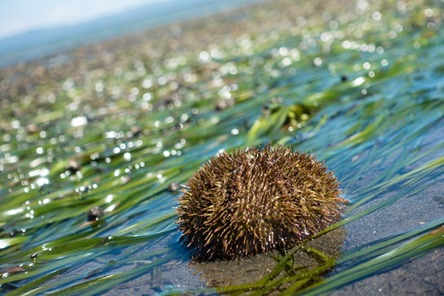 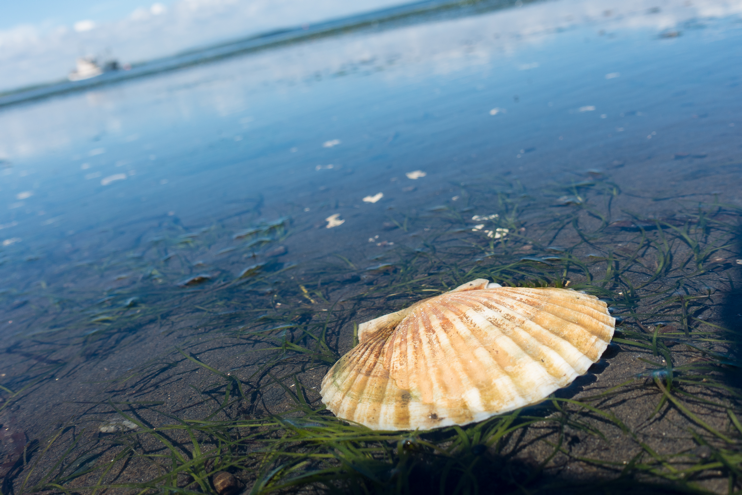 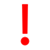 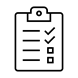 ВАЖНО: Мы заботимся о комфорте для наших гостей. Зона отдыха оборудована комфортабельными и уютными шатрами.Желающие могут продлить свой отдых и остаться встречать закат/рассвет. Вы будете наслаждаться вечерним костром, вкусным ужином и чудным чаем из сахалинских трав. На территории зоны отдыха мы подготовили для своих гостей палатки, спальные комплекты и баню.ВНИМАНИЕ: если у вас есть пищевая аллергия, аллергия на море продукты ОБЯЗАТЕЛЬНО предупредите менеджера компании или сопровождающего группы, во избежание неприятных ситуаций. РЕКОМЕНДАЦИИ: на данном маршруте желательно иметь удобные кроссовки или трекинговую обувь, хлопчатобумажные перчатки, резиновые тапочки для хождения по песку и траве, средство от комаров, купальные принадлежности, полотенце, при неблагоприятных погодных условиях не забудьте взять плащ и дождевики на обувь.7 деньОкончание программы. Вылет из Южно-Сахалинска.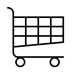 07:00 Завтрак в кафе гостиницы.Трансфер в аэропорт с возможностью заехать (по предварительной договоренности) на рыбный рынок.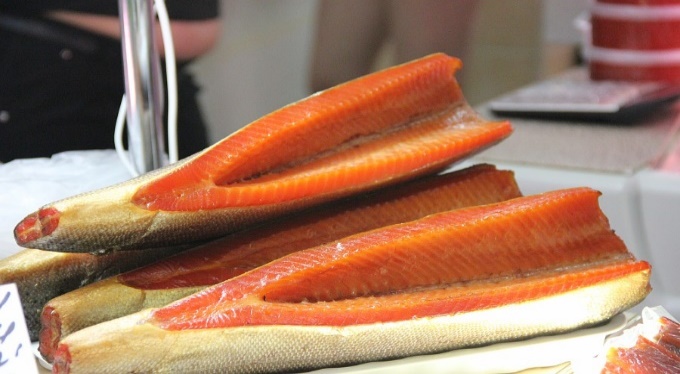 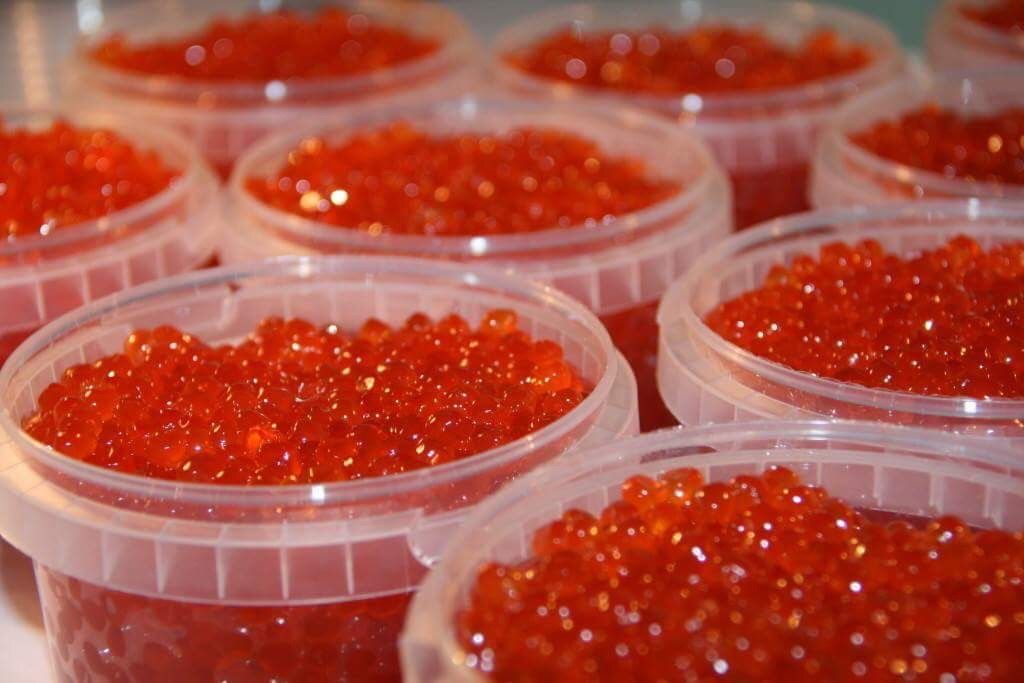 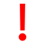 Внимание! Время выселения до 12:00 (возможен поздний выезд с доплатой 50%/номер/сутки).При двухместном размещенииПри одноместном размещенииРебенок до 12 лет108 000    руб. 118 000 руб.105 000 руб.ГостиницыПри двухместном размещенииПри одноместном размещенииДоп. ночидвухмест/одноместЮность 3* https://yunost-sakhalin.ru/(завтраки оплачиваются дополнительно)6 000 руб10 800 руб2 000 руб/3 600 рубЛотос 3* (возможен заезд с 12:00)www.lotus-hotel.ru(завтрак не предоставляется!)6 300 руб12 600 руб2 100 руб/4 200 рубЮбилейная 3*www.hotel-yubileinaya.ru9 000 руб13 800 руб3 000 руб/4 600 рубГагарин 3*www.gagarinhotel.ru9 000 руб15 000 руб3 000 руб/5 000 рубБЕЛКА 3*www.belka-hotel.ru9 150 руб15 600 руб3 050 руб/5 200 рубСанта Ризот Отель 4* (twin, номер с 2-мя кроватями)www.santahotel.ru10 800 руб19 200 руб3 600 руб/6 400 рубПасифик Плаза Сахалин 4*  (с 01.01 – 30.06.22 и 06.10 – 31.12.22)www.sakhalinpacificplaza.ru10 500 руб16 800 руб3 500 руб/5 600 рубПасифик Плаза Сахалин 4*  (с 01.07 – 05.10.22) www.sakhalinpacificplaza.ru11 550 руб18 600 руб3 850 руб/6 200 рубМега Палас Отель 4*  www.megapalacehotel.ru 11 250 руб20 400 руб3 750 руб/6 800 рубPARADISE Resort hotelparadise65.ru11 550 руб20 100 руб3 850 руб/6 700 руб